WebService – Serveur SOAPCe document a pour but de vous aider à interfacer votre site internet à LCV. L’interface se comporte comme un serveur SOAP. Vous lui lancez des procédures et celui-ci vous renvoi un flux xml contenant la réponse.A noter, que l’ensemble du back office doit être géré dans notre application, le WebService va donc vous servir à alimenter votre site Internet à partir des saisies dans notre back office mais aussi de le mettre à jour (en envoyant les ventes pour mettre le stock à jour par exemple).Liste des procédures disponibles :AnnulationTransfert()ConnexionClient()EcritureClient()EcritureCommentaireGesCom()EcritureTransfertArriveeTransit()EcritureTransfertDepartDirect()EcritureTransfertDepartTransit()EcritureVente()EcritureVenteAttente()EcritureVenteGesCom()LectureCBLCV()LectureCdeGesCom()LectureClient()LectureDesModeles()LectureDesModelesAvecPrix()LectureDesModelesAvecPrixMouvementes() (identique à LectureDesModelesAvecPrix() avec le stock en plus des mouvements de la journée)LectureDesModelesGarant()LectureDesTables()LectureDetailCdeGesCom()LectureDuStock()LectureDuStock1() (identique à LectureDuStock(), optimisée)LectureDuStockMouvementes()LecturePLA()LecturePromo()LectureStockParMag()LectureStockParMag1() (identique à LectureStockParMag(), optimisée)LectureStockParMagSurCde()LectureTarifWeb()ListeDecoche()ListeReservation()ListeVenteAttente()MotdePassePerdu()RechercheProduit()TestEmailClient()Notes au client LCV : Dans la structure de vos codifications, il faut retirer les blancs et les « / » et les remplacer par un « - » ou un « _ ». Aucun accent non plus sur les libellés. Il ne faut pas non plus de caractères exotiques tel que Â, €, etc… La plupart sont gérés automatiquement.Dernières modifications en date :Ajout de nouvelles procédures et modification des anciennes. Pour les clients n’ayant pas eu de mise à jour du WebService depuis plusieurs mois, il faudra reprendre le document point par point pour mettre à jour les synchronisations avec le site Web.Voici en vrac les nouveautés, c’est une liste succincte car par manque de temps, toutes les annotations de modifications n’ont pas été faites :Ajout de nouvelles procédures.Modification de la procédure EcritureVente(), ajout d’un paramètre pour le code client LCV.Ajout de nouvelles rubriques dans LectureDesModeles()Ajout de nouvelles tables dans LectureDesTables()Modification du libellé des entêtes et retour de procédure.Version du 27/02/2012 :LectureDuStock() : Le paramètre « Article » devient « sArticle »LectureClient() : Ajout d’une rubrique contenant le nom de la société.TestEmailClient() : Renvoi dans le résultat le n° du client interne LCV.LectureDesTables() : Déplacement des tables du mode de règlement et des frais de port en dehors de la table des paramètres.LectureStockParMag() : Le paramètre « Article » devient « sArticle ».LectureDuStock1 : Modification de la structure du résultat qui redevient identique à LectureDuStock().EcritureClient() : Ajout d’un paramètre pour spécifier le nom de la société du client.EcritureClient() : La balise de retour « Enregistrement » devient « Resultat ».EcritureVente() : La balise de retour « Enregistrement » devient « Resultat ».EcritureVenteGesCom() : La balise de retour « Enregistrement » devient « Resultat ».LecturePromo() : La balise de retour « Enregistrement » devient « Resultat ».LectureCBLCV() : Modification complète de la mise en page du résultat.Inversion de paramètre dans les procédures LectureDuStock, LectureDuStock1, LectureStockParMag et LectureStockParMag1, le paramètre bCData est après sArticle.LecturePromo() : Inversion de paramètre et le paramètre pour le code promo est obligatoire.LectureTarifWeb() : Refontes complète de la procédure.Version du 23/03/2012 :LectureStockParMag() et LectureStockParMag() : Ajout d’un nouveau paramètre pour spécifier de récupérer les prix sur un magasin LCV spécifique. Version du 16/05/2012 :EcritureVente() : On peut mettre le séparateur | à la place du séparateur +Version du 30/05/2012 :EcritureVenteGesCom() : Renommage de la variable « bCoordonnées »sans l’accent.Version du 12/06/2012 :LectureDesModelesAvecPrix() : Nouvelle procédure contenant la liste des modèles et les prix par taille.Version du 20/09/2012 :EcritureClient() : Correctif sur la procédure, la création de nouveau client fonctionne désormais correctement.EcritureClient() : Possibilité de modifier un client via son n° de client si celui-ci est renseigné, sinon la recherche se fera avec l’email. Il y a donc un ajout d’un nouveau paramètre.Ajout dans la procédure LectureStockParMag() et LectureStockParMag1() de la même option que LectureDuStock() pour afficher toutes les tailles même sans stock (c’est nous qui gérons cette option, me contacter pour la mettre en place)Nouvelles procédures :AnnulationTransfert()EcritureTransfertArriveTransit()EcritureTransfertDepartDirect()EcritureTransfertDepartTransit()Version du 03/10/2012 :Nouvelle procédure LectureStockParMagSurCde()Version du 04/12/2012 :Ajout d’un paramètre pour indiquer la civilité et d’un autre pour le type de client dans la procédure EcritureClient()Version du 13/02/2013 :Ajout de deux nouvelles procédures EcritureVenteSKU et EcritureRetourSKU spécifique pour un client.Version du 21/06/2013 :Passage du WebService en version Windev 18Version du 15/01/2014 :Modification de EcritureVenteGesCom(), ajout d’un nouveau paramètre pour écrire un commentaire. De plus, le commentaire par défaut en cas de mode de règlement non renseigné à été retiré.Version du 19/11/2014 :Possibilité d’encoder les caractères accentués pour que le prestataire puisse les identifier et les afficher correctement sur le site InternetIl faut activer le paramètre général « WSCODECAR » et cela va renvoyer au prestataire la correspondance suivante :’		;!1!;&		;!2!;		€		;!3!;		™		;!4!;		œ		;!5!;		Œ		;!6!;		æ		;!7!;		Æ		;!8!;		â		;!9!;		ä		;!10!;		à		;!11!;		å		;!12!;		á		;!13!;		Ä		;!14!;		Å		;!15!;		À		;!16!;		ç		;!17!;		Ç		;!18!;		ê		;!19!;		ë		;!20!;		è		;!21!;		è		;!22!;		é		;!23!;		É		;!24!;		ï		;!25!;		î		;!26!;		ì		;!27!;		í		;!28!;		ñ		;!29!;		Ñ		;!30!;		ô		;!31!;		ö		;!32!;		ò		;!33!;		ó		;!34!;		Ö		;!35!;		ü		;!36!;		û		;!37!;		ù		;!38!;		ú		;!39!;		Ü		;!40!;		ÿ		;!41!;		Version du 01/04/2015 :Ajout du nœud « CodeBarre » dans les procédures LectureDuStock et LectureDuStock1Version du 29/09/2015 :Passage en version 8Ajout d’une nouvelle procédure EcritureCommentaireGesCom() pour mettre à jour le commentaire d’une commande.Version du 26/04/2016 :Ajout d’un nouveau paramètre à la procédure EcirtureVente() pour indiquer le code vendeur de la venteAjout d’un nouveau paramètre à la procédure EcirtureClient() pour indiquer le magasin d’origineVersion du 29/08/2016 :Modification de la procédure LectureDesModelesAvecPrix(), ajout d’un bloc (dans le bloc article) avec les codes EAN fournisseurs si renseignés.Version du 30/01/2017 :Modification du WebService qui gère les 40 tailles maintenant.Modification de la procédure LectureDesModelesAvecPrix(), les tailles inexistantes ne sont plus renvoyées dans le flux.Modification de la procédure LectureTarifWeb(), les tailles inexistantes ne sont plus renvoyées dans le flux.Version du 04/04/2017 :Ajout d’une nouvelle procédure LectureDesModelesAvecPrixMouvementes() qui permet de récupérer la liste des produits qui ont eu un mouvement de vente, livraison, transfert, commande, GesCom dans la journée (la liste se remet à 0 à 23H30). Vous pouvez également demandé le stock de chaque article/taille en option.Version du 15/05/2017 :Ajout d’une nouvelle procédure ListeDecoche() qui permet de récupérer la liste des produits qui ont été soit supprimés de la base de données soit décoché d’internet.Ajout d’une nouvelle procédure RechercheProduit() qui permet de faire des recherches produits.Version du 27/06/2017 :Ajout d’une nouvelle procédure LectureDuStockMouvementes() pour avoir le détails stock des références mouvementés dans la journée.Version du 26/07/2017 :Ajout d’un encart contenant les informations fidélité sur la procédure LectureClient().Ajout d’un nouveau paramètre pour remettre à zéro la fidélité dans EcritureVente().Version du 10/10/2017 :Ajout de nouveau paramètre pour gérer des tickets de réservation dans la procédure EcritureVente()Nouvelle procédure ListeReservation() qui permet de savoir si un n° de réservation a été annulé ou utilisée.Nouvelle procédure AnnulationReservation() qui permet d’annuler une réservation en attente.Version du 27/10/2017 :Correctif sur les procédures LectureDuStock et LectureDuStock1 concernant le code-barre LCV indiqué. Version du 24/01/2018 :Ajout d’un paramètre général WSDEDUITGS, si ce paramètre est à « O » alors on déduit du stock les commandes/devis qui sont enregistrés en GesCom. Nouvelle procédure LectureStockParMagMouvementesVersion du 09/02/2018 :Possibilité de gérer les regroupement de couleur comme sur nos sites internet (paramètre RW), cela concerne les procédures LectureDesModeles(), LectureDesModelesAvecPrix(), LectureDesModelesAvecPrixMouvementes() (vous consulter pour la procédure)Nouvelle procédure EcritureVenteAttente()Nouvelle procédure ListeVenteAttente()Version du 09/02/2018 :Ajout d’une nouvelle procédure TestNomTelClient() pour faire une recherche sur le nom et le téléphone.Liste des paramètres disponibles auprès de nos services :Possibilité de filtrer les stocks à exporter pour un ou plusieurs magasins (interne LCV : paramètre général WSMAG)Possibilité d’envoyer les stocks à 0 (interne LCV : paramètre général WSSTOCK0)Possibilité de sécuriser l’accès aux procédures (interne LCV : paramètre général WEBSERVICE)Possibilité de déduire les commandes GesCom du stock (interne LCV : paramètre général WSDEDUITGS à « O »)AnnulationReservation()But : Permet d’annuler une réservation dans notre logiciel.Accès Web :Ex : http://X.X.X.X/lcvmagws/EcritureVente.htmParamètre d’entrée :sNumArrhes : Code EAN de la réservation.sUser : Permet de spécifier un nom d’utilisateur pour lancer la procédure dans le cas ou vous souhaitez mettre une protection sur le flux.sMdp : Mot de passe de l’utilisateur.Résultat XML :Voici un exemple de résultats XML.<Reservation><code>ok</code><error></error></Reservation>Notes :Pour ensuite récupérer le statut dans la procédure ListeReservation() il faut activer le paramètre général RESAWEB avec « O » en donnée pour activer l’option dans LCV.Attention : Cette procédure annule le n° de réservation mais pas la vente.En complément de cette procédure, il faut donc lancer EcritureVente avec les mêmes informations que le ticket d’origine mais :Avec une quantité inverseUn montant d’arrhes inverseAnnulationTransfert()But : A venirAccès Web :Paramètre d’entrée :Résultat XML :Voici un exemple de résultats XML.Champs :ConnexionClient()But : Permet de connecter un client en utilisant son email et son mot de passe. Renvoi si le client est connecté ou pas.Accès Web :Ex : http://X.X.X.X/lcvmagws/ConnexionClient.htmParamètre d’entrée :sMailCli : Email du client.sMdpCli : Mot de passe du client. sUser : Permet de spécifier un nom d’utilisateur pour lancer la procédure dans le cas ou vous souhaitez mettre une protection sur le flux.sMdp : Mot de passe de l’utilisateur.Résultat XML :Voici un exemple de résultats XML.<Resultat><Resultat> Connexion réussi, client n°00000030</Resultat></Resultat>Champs :Resultat = Contient « Connexion réussi, client n°x» si le client existe sinon « Erreur… client inconnu » en cas de client inexistant ou « Mot de passe erroné » si le mot de passe est faux.EcritureClient()But : Permet de créer/modifier un client.Accès Web :Ex : http://X.X.X.X/lcvmagws/EcritureClient.htmParamètre d’entrée :sEmail : Email du client. Sur 45.sNomCli : Nom du client.  Sur 25.sPrenomCli : Prénom du client. Sur 25.sAdr1 : Adresse 1 du client. Sur 35.sAdr2 : Adresse 2 du client. Sur 35.sCP : Code postal du client. Sur 7.sVille : Ville du client. Sur 25.sCodePays : Code pays du client. Code sur 2.sMdPInternet : Mot de passe Internet. Sur 12.sSociete : Nom de société du client. Sur 30.sNumTVA : N° de TVA de la société du client. Sur 20.sTel : Téléphone du client. Sur 20.sAdr_Livr : Adresse de livraison du client (chaine multi-ligne avec RC entre les éléments). Même longueur que les champs au début de la liste.sDateNaissance : Date de naissance du client (format au choix US ou FR, avec ou sans /).sCodeCli : Code client LCV, si présent, la modification d’un client se fera via ce code sinon on utilisera l’email. Sur 8.sCodeSite : N° de préfixe du client pour son code client, nous contacter pour définir ce code. Code sur 2.sUser : Permet de spécifier un nom d’utilisateur pour lancer la procédure dans le cas ou vous souhaitez mettre une protection sur le flux.sMdp : Mot de passe de l’utilisateur.sCiv : Civilité du client. Sur 15.sTypClient : Type de client, de base « W » pour le client Internet, « N » pour un client normal, d’autres codes sont disponibles en fonction des besoins.sMagOrigine : Magasin d’origine du client, de base mettre « WB » pour un client internet.Résultat XML :Voici un exemple de résultats XML.<Resultat><Resultat> Enregistrement réussi, client numéro 00002515</Resultat></Resultat>Champs :Enregistrement = Indique si l’enregistrement est réussi en renvoyant le code du client sinon un message d’erreur.EcritureTransfertArriveeTransit()But : A venirAccès Web :Paramètre d’entrée :Résultat XML :Voici un exemple de résultats XML.Champs :EcritureTransfertDepartDirect()But : A venirAccès Web :Paramètre d’entrée :Résultat XML :Voici un exemple de résultats XML.Champs :EcritureTransfertDepartTansit()But : A venirAccès Web :Paramètre d’entrée :Résultat XML :Voici un exemple de résultats XML.Champs :EcritureVente()But : Permet d’écrire une « vente » dans notre logiciel.Accès Web :Ex : http://X.X.X.X/lcvmagws/EcritureVente.htmParamètre d’entrée :sVente : Contient la vente (détail en dessous).sCodeCli : Code client interne LCV.sUser : Permet de spécifier un nom d’utilisateur pour lancer la procédure dans le cas ou vous souhaitez mettre une protection sur le flux.sMdp : Mot de passe de l’utilisateur.sCodeVendeur : Code du vendeur dans LCV.bDeclencheFid : Si vous mettez 1, cela remettra à 0 les informations fidélités du compte client associé au ticket.Le paramètre sVente se compose ainsi :Celle-ci est une chaine composée des éléments suivants :Caractère « V » (désigne un article).Date de la vente (format AAAAMMJJ).N° de ticket (4 caractères, c’est un compteur de « 0001 » à « 9999 »). A fournir par vos soins sans trou.Quantité.Taille (en clair).Prix de vente unitaireMontant de la remise total.Type de la vente : (N)ormal, (S)olde ou (D)émarque.Le code article LCV (les 7 chiffres). Il est composé du code modèle sur 5 chiffres et du code article sur 2 chiffres.Le code du magasin dans LCV (à fournir par le client).Le n° de site du magasin dans LCV (code sur 2 chiffres, me demander si le client ne peut vous le fournir).Si c’est une ligne de réservation, mettre le caractère « R » ou laisser à blanc.Si c’est une ligne de réservation, mettre le montant de l’acompte de réservation.A répéter pour chaque article de la vente.On termine la vente en ajoutant le paiement :Caractère « P » (désigne un paiement).Le montant encaissé.Le type d’encaissement (c’est une liste dans notre application, CB = 5 par défaut, si le client à créer un mode Paypal ou autre, il devra vous fournir le code associé).L’heure du paiement (sans le « : »).A répéter pour chaque paiement de la vente.Le séparateur est le point-virgule (;) et entre chaque élément, il doit y avoir un plus (+).Ex : (sans les espaces entre les « ; »).V;20110215;0001;2;8AN;112.23;10.00;N;1235206;99;99+V;20110215;0001;2;36;98.76;3.00;N;1568102;99;99+P;210.99;5;1000Résultat XML :Voici un exemple de résultats XML.<Resultat><Resultat>Enregistrement réussi</Resultat><EAN_RESA>0000000000444 </EAN_RESA> (uniquement si article avec réservation sinon c’est à blanc)</Resultat>Champs :Enregistrement = Indique si la vente s’est enregistré ou pas. En cas d’erreur, l’erreur sera indiquée en clair dans le résultat (article inconnue, grille de taille inconnue, etc…).Notes :Pour les frais de port et autres remises, il faudra ajouter une ligne de vente sur un article « Frais de port » (code article à demander au client).La quantité sera à 1 si le montant total (remise + frais de port) est supérieur à 0 ou -1 si inférieur à 0.Le tarif de vente sera le montant total (remise + frais de port) en valeur absolue.Pour les retours, il suffit de renvoyer la vente en mettant la quantité en négatif et l’encaissement, le reste des montants (vente, remise) reste positif. Attention, ce n’est pas la même vente qu’il faut envoyer mais bien une nouvelle vente avec un nouveau compteur.Pour terminer, le numéro du ticket (compteur) est à gérer par l’émetteur de la vente, soit le prestataire.Le compteur est journalier, il doit être unique pour une vente/journée. Les retours doivent avoir également un nouveau numéro de ticket.EcritureVenteAttente()But : Permet d’écrire une « vente » en attente dans le logiciel. Il faudra ensuite faire sa reprise en caisse.Accès Web :Ex : http://X.X.X.X/lcvmagws/EcritureVenteAttente.htmParamètre d’entrée :sUser : Permet de spécifier un nom d’utilisateur pour lancer la procédure dans le cas ou vous souhaitez mettre une protection sur le flux.sMdp : Mot de passe de l’utilisateur.sVente : Contient la vente (détail en dessous).sCodeClient : Code client interne LCV.sCodeVendeur : Code du vendeur dans LCV.sCodeMagasin : Code du magasin dans LCV.Le paramètre sVente se compose ainsi :Celle-ci est une chaine composée des éléments suivants :Caractère « V » (désigne un article).Le code article LCV (les 7 chiffres). Il est composé du code modèle sur 5 chiffres et du code article sur 2 chiffres.Le libellé du produitQuantité.Indice de la tailleLibellé de la tailleType de prix (« N » = normal, « S » = solde et « T » = démarque)Prix de vente unitaire non remiséMontant de la remise totalN° de transaction externe (le vôtre)A répéter pour chaque article de la vente.Le séparateur est le point-virgule (;) et entre chaque élément, il doit y avoir un pipe (|) entre chaque ligne de venteEx : (sans les espaces entre les « ; »).V:5118401;Test1;2;1;Uniq;N;10,50;5,00;Cde1234|V:5102401;Test2;1;1;Uniq;S;13,67;;Cde1234Résultat XML :Voici un exemple de résultats XML.<Resultat><Resultat>Enregistrement réussi</Resultat><EAN>000000000026</EAN></Resultat>Notes :Pour les frais de port et autres remises, il faudra ajouter une ligne de vente sur un article « Frais de port » (code article à demander au client).La quantité sera à 1 si le montant total (remise + frais de port) est supérieur à 0 ou -1 si inférieur à 0.Le tarif de vente sera le montant total (remise + frais de port) en valeur absolue.Pour les retours, il suffit de renvoyer la vente en mettant la quantité en négatif et l’encaissement, le reste des montants (vente, remise) reste positif. EcritureVenteGesCom()But : Permet d’écrire une « vente » de type GesCom (Gestion commercial) dans notre logiciel.Accès Web :Ex : http://X.X.X.X/lcvmagws/EcritureVenteGesCom.htmParamètre d’entrée :sVente : Contient la vente (détail en dessous).sCodeCli : Code client interne LCV.sCodeMag : Code magasin où enregistrer la vente.sCodeSite : Code site où enregistrer la vente.sCodeRepresentant : Code du représentant de la vente (mettre WEB, par défaut).sCod_Reglt : Code du mode de règlement (disponible dans LectureDesTables).sCodePromo : Code promo.bCoordonnées : Booléen permettant (si à vrai) d’enregistrer sur l’adresse de facturation le téléphone et l’email du client automatiquement).sAdrs_Livr : Adresse de livraison (multi-lignes avec séparateur RC).sUser : Permet de spécifier un nom d’utilisateur pour lancer la procédure dans le cas ou vous souhaitez mettre une protection sur le flux.sMdp : Mot de passe de l’utilisateur.sCommentaire : Commentaire à renseigner sur le document.Le paramètre sVente se compose ainsi :Celle-ci est une chaine composée des éléments suivants :Caractère « V » (désigne un article).Le code article LCV (les 7 chiffres).L’indice de la taille vendue.Quantité vendue.Prix de vente TTC unitaire.Désignation de l’article (multi-lignes avec séparateur RC, reprendre la description dans LectureDesModeles et/ou votyre propre texte).N° de ligne de l’article dans la vente (compteur).A répéter pour chaque article de la venteLe séparateur est le point virgule (;) et entre chaque élément, il doit y avoir un plus (+)Ex : (sans les espaces entre les « ; »)V;1235206;18;1;23.60;Super article en peau de Nubuck;1+ V;2513562;13;2;60.00;Paire de chaussures en cuir véritable;2Résultat XML :Voici un exemple de résultats XML.<Resultat><Resultat> Enregistrement réussi, commande  numéro 002515</Resultat></Resultat>Champs :Enregistrement = Indique si l’enregistrement est réussi en renvoyant le numéro de la commande sinon un message d’erreur.EcritureCommentaireGesCom()But : Permet de mettre à jour le commentaire sur une commande de type GesCom (Gestion commercial) dans notre logiciel.Accès Web :Ex : http://X.X.X.X/lcvmagws/EcritureCommentaireGesCom.htmParamètre d’entrée :sNumDoc : Contient le n° de document de la vente enregistrée par EcritureVenteGesCom()sCommentaire : Commentaire à renseigner sur le document.sUser : Permet de spécifier un nom d’utilisateur pour lancer la procédure dans le cas ou vous souhaitez mettre une protection sur le flux.sMdp : Mot de passe de l’utilisateur.Résultat XML :Voici un exemple de résultats XML.<Resultat><Resultat> Enregistrement réussi, commentaire mis a jour sur le document 002515</Resultat></Resultat>Champs :Enregistrement = Indique si l’enregistrement est réussi en renvoyant le numéro de la commande sinon un message d’erreur.LectureCBLCV()But : Permet de renvoyer un code-barre LCV à partir du code article et de la taille.Accès Web :Ex : http://X.X.X.X/lcvmagws/LectureCBLCV.htmParamètre d’entrée :sCodeArticle : Il faut passer le code article LCV sur 7 chiffres.sTaille : Il faut passer la taille en clair et qui correspond exactement à la taille dans LCV (ex : 36½, 28, ¾, etc…).sUser : Permet de spécifier un nom d’utilisateur pour lancer la procédure dans le cas ou vous souhaitez mettre une protection sur le flux.sMdp : Mot de passe de l’utilisateur.Résultat XML :Voici un exemple de résultats XML.On ne renvoi que les 9 chiffres du code-barre EAN13. Les 3 suivants étant des 0 et le dernier le caractère de contrôle.<Resultat><Resultat>100080103</Resultat></Resultat>Champs :CodeBarreLCV = Code-barre LCV recomposéLectureCdeGesCom()But : Permet de récupérer la liste des commandes GesCom d’un client spécifique.Accès Web :Ex : http://X.X.X.X/lcvmagws/LectureCdeGesCom.htmParamètre d’entrée :sCodeCli : Code client interne LCV.bCData : Activer le « CDATA » pour les libellés sensibles. Passez le paramètre « vrai » pour obtenir une balise CDATA sur les contenus sensibles. sUser : Permet de spécifier un nom d’utilisateur pour lancer la procédure dans le cas ou vous souhaitez mettre une protection sur le flux.sMdp : Mot de passe de l’utilisateur.Résultat XML :Voici un exemple de résultats XML.<Resultat><Commande><DateCde>09/01/2010</DateCde><NumCde>090073</NumCde><DateFac>09/01/2010</DateFac><NumFac>100014</NumFac><Commentaire>Facturé et expédié</Commentaire><LibColis/><UrlColis>http://www.coliposte.net/particulier/suivi_particulier.jsp?colispart=</UrlColis><NumColis/><TotQte>1</TotQte><TotPrix>106.00</TotPrix></Commande></Resultat>Champs :DateCde = Date de commande.NumCde = N° de commande.DateFac = Date de la facturation (faites dans le logiciel de back office LCVMag).NumFac = N° de la facture.Commentaire = Indique si la commande est « à traiter », « en cours de traitement », « en anomalie », « en livraison » ou « facturé et expédié ».LibColis = Texte avec le n° du colis.UrlColis = URL de suivi du colis.NumColis = N° du colis.TotQte = Total de la commande.TotPrix = Prix total de la commande.LectureClient()But : Permet de récupérer les informations d’un client spécifique via son code internet LCV.Accès Web :Ex : http://X.X.X.X/lcvmagws/LectureClient.htmParamètre d’entrée :sCodeCli : Code client interne LCV.bCData : Activer le « CDATA » pour les libellés sensibles. Passez le paramètre « vrai » pour obtenir une balise CDATA sur les contenus sensibles. sUser : Permet de spécifier un nom d’utilisateur pour lancer la procédure dans le cas ou vous souhaitez mettre une protection sur le flux.sMdp : Mot de passe de l’utilisateur.blectureFid : Mettre 1 pour avoir les informations fidélités.sMagFid : Laisser à vide si vos paramètres du back office s’applique à tous vos points de vente ou dans le cas contraire le code du magasin à utilisé.Résultat XML :Voici un exemple de résultats XML.<Resultat><InfosClient><Nom>THEUIL</Nom><Prenom>Christine</Prenom><Adresse1>Moulin</Adresse1><Adresse2/><CP>30600</CP><Ville>Vauvert</Ville><CodePays>FR</CodePays><Email/><MdP>AI17WCZA</MdP><Societe/><NumTVA/><Tel/><AdresseLivraison/><DateDeNaissance/></InfosClient></Resultat>Champs :Nom = Nom du client.Prenom = Prénom du clientAdresse1 = Adresse 1 du client.Adresse2 = Adresse 0 du client.Cp = Code postal du client.Ville = Ville du client.CodePays = Code pays du client géré par le logiciel LCVMag.Email = Email du clientMdP = Mot de passe Internet du client.Societe = Société du client.NumTVA = N° de TVA.Tel = N° de téléphone du client.AdresseLivraison = Adresse de livraison du client. Cette rubrique peut ne pas apparaître en fonction du client.DateDeNaissance = Date de naissance du client (attention, saisie libre par le client LCV, le format peut être variable). Cette rubrique peut ne pas apparaître en fonction du client.Fidélité :Si vous mettez « bLectureFid » à 1, le WebService ira lire les informations fidélitésAu niveau du résultat, un nœud supplémentaire apparaît « InfoFid » :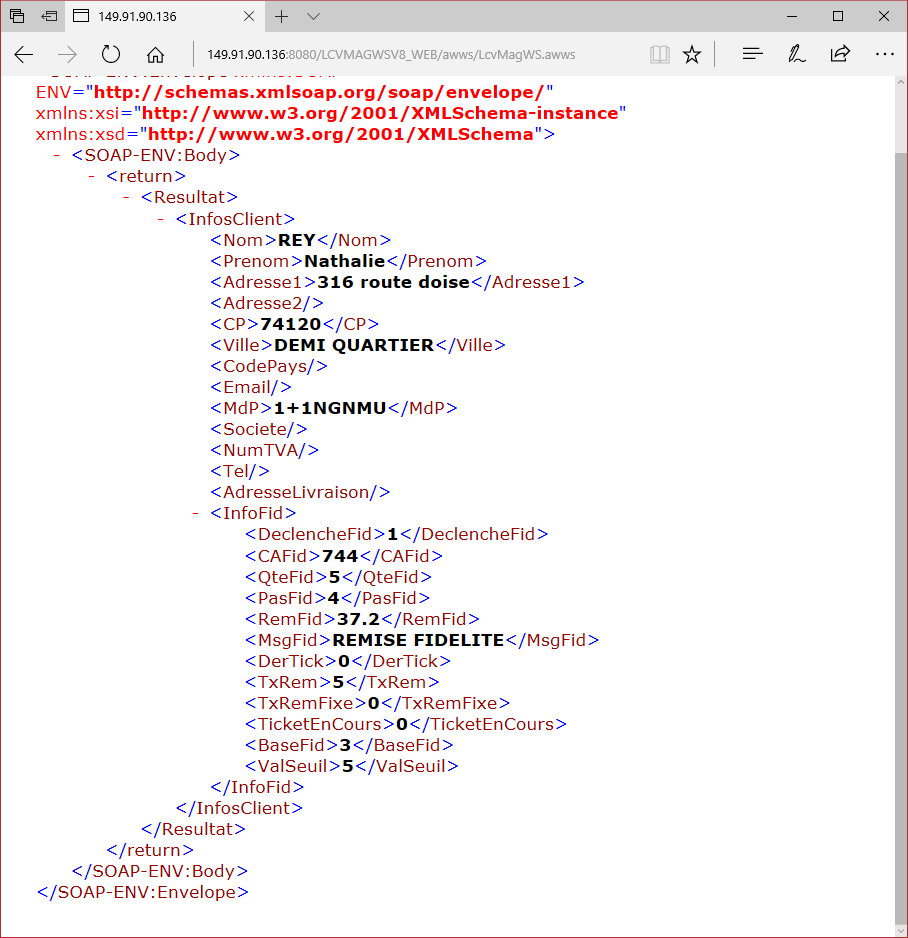 - « DeclencheFid » = 1 ou 01 le client a déclenché la fidélité. Si 0, pas la peine de continuer sauf si vous voulez afficher ces informations sur le site.- « CAFid » = CA fidélité.- « QteFid » = Quantité de pièces.- « PasFid » = Nombre de passage en magasin.- « RemFid » = Remise obtenue actuelle calculé selon les paramètres de fidélité.- « MsgFid » = Message de fidélité.- « DerTick » = Si 1, indique que la remise doit être recalculée. Il faut prendre le montant déjà acquis au-dessus + tenir compte du panier en cours (à calculer selon les paramètres de fidélité, voir plus bas).- « TxRem » = Taux de remise en %.- « TxRemFixe » = Si valeur, c’est une remise fixe à déduire sur le panier en plus de la remise fidélité.- « TicketEnCours » = Si 1, indique qu’on ne doit pas tenir compte de la remise actuelle, elle est à recalculer QUE sur le panier en cours.- « BaseFid » = 1 = CA réalisé, 2 = nombre de passe, 3 = Nombre d’articles.- « ValSeuil » = Valeur du seuil de déclenchement.En résumé :Cas standard, DerTick = 0 et TicketEnCours = 0Sur le panier en cours du client, déduire RemFid + TxRemFixe.Cas DerTick = 1Sur le panier en cours du client, déduire RemFid + TxRemFixe.Ajouter à cela, selon « BaseFid » et « ValSeuil » le montant supplémentaire de fidélité.Cas TicketEnCours = 1Sur le panier en cours du client, déduire QUE TxRemFixe.Ajouter à cela, selon « BaseFid » et « ValSeuil » le montant supplémentaire de fidélité.LectureDesModeles()But : Permet de lister les modèles et les articles à afficher sur le site internet.Accès Web :Ex : http://X.X.X.X/lcvmagws/LectureDesModeles.htmParamètre d’entrée :bCData : Activer le « CDATA » pour les libellés sensibles. Passez le paramètre « vrai » pour obtenir une balise CDATA sur les contenus sensibles. sDateModif : Si vous passez une date (format US) la procédure vous renverra tous les modèles/articles modifiés depuis cette date.sUser : Permet de spécifier un nom d’utilisateur pour lancer la procédure dans le cas ou vous souhaitez mettre une protection sur le flux.sMdp : Mot de passe de l’utilisateur.Résultat XML :Voici un exemple de résultats XML.<Resultat><Modele><NumMdle>00014</NumMdle><Libelle>ZADOK</Libelle><CodFour>0004</CodFour><NomFour>MEPHISTO</NomFour><Grille>9</Grille><GrilleFour/><GrilleFour/><CodMdle>1214207190101</CodMdle><RefFour/><Rayon>12</Rayon><Famille>14</Famille><Type_de_fermeture>19</Type_de_fermeture><Chaussant>01</Chaussant><Hauteur_Talon>01</Hauteur_Talon><Article><NumArti>01</NumArti><SaisonArticle/><CodArti>01201010102</CodArti><RefFourA>72326</RefFourA><Couleur>012</Couleur><Couleur_regroupement>Noir</Couleur_regroupement><Dessus_Tige>01</Dessus_Tige><Doublure>01</Doublure><Semelle_interieure>01</Semelle_interieure><Semelle_exterieure>02</Semelle_exterieure></Article><Article><NumArti>02</NumArti><SaisonArticle/><CodArti>01201010103</CodArti><RefFourA>72327</RefFourA><Couleur>011</Couleur><Couleur_regroupement>Vert</Couleur_regroupement><Dessus_Tige>01</Dessus_Tige><Doublure>01</Doublure><Semelle_interieure>01</Semelle_interieure><Semelle_exterieure>02</Semelle_exterieure></Article></Modele></Resultat>Champs :Partie modèle :NumMdle = Numéro de modèle dans LCV.Libelle = Libellé du modèle.CodFour = Code du fournisseur.NomFour = Nom du fournisseur.Grille = Code grille de LCV.GrilleFour = Code grille du fournisseur.CodMdle = Codification du modèle. Liste des codes correspondant au libellé.RefFour = Référence fournisseur du modèle.Rayon, Dessus, Type_de_fermeture, Chaussant, Hauteur_Talon = Codification du modèle, ces éléments dépendent intégralement du nombre de colonne chez le client. C’est la description de « CodMdle ».Partie article (maximum 99) :NumArti = Numéro de l’article.SaisonArticle = Saison de l’article.CodArti = Codification de l’article.RefFourA = Contient la référence fournisseur article.Couleur, Dessus_Tige, Doublure,Semelle_interieure, Semelle_exterieure = Codification de l’article en clair, ces éléments dépendent intégralement du nombre de colonne chez le client. C’est la description de « CodArti ».Couleur_regroupement : Couleur alternative de regroupement, certains clients ont plusieurs « bleues » différentes par exemple, bleu ciel, bleu indigo, etc… et pour internet ils souhaitent regrouper sur la couleur « bleue ». Cette rubrique ne s’affiche pas si aucune information n’est précisée.Desart = Désignation Web de l’article, les RC sont remplacés par des <BR>. Cette rubrique ne s’affiche pas si aucune information n’est précisée.LectureDesModelesAvecPrix()But : Permet de lister les modèles et les articles à afficher sur le site internet avec les prix par taille.Accès Web :Ex : http://X.X.X.X/lcvmagws/LectureDesModelesAvecPrix.htmParamètre d’entrée :bCData : Activer le « CDATA » pour les libellés sensibles. Passez le paramètre « vrai » pour obtenir une balise CDATA sur les contenus sensibles. sDateModif : Si vous passez une date (format US) la procédure vous renverra tous les modèles/articles modifiés depuis cette date.sUser : Permet de spécifier un nom d’utilisateur pour lancer la procédure dans le cas ou vous souhaitez mettre une protection sur le flux.sMdp : Mot de passe de l’utilisateur.Résultat XML :Voici un exemple de résultats XML.<Resultat><Modele><NumMdle>00014</NumMdle><Libelle>ZADOK</Libelle><CodFour>0004</CodFour><NomFour>MEPHISTO</NomFour><Grille>9</Grille><GrilleFour/><GrilleFour/><CodMdle>1214207190101</CodMdle><RefFour/><Rayon>12</Rayon><Famille>14</Famille><Type_de_fermeture>19</Type_de_fermeture><Chaussant>01</Chaussant><Hauteur_Talon>01</Hauteur_Talon><Article><NumArti>01</NumArti><SaisonArticle/><CodArti>01201010102</CodArti><RefFourA>72326</RefFourA><Couleur>012</Couleur><Couleur_regroupement>Noir</Couleur_regroupement><Dessus_Tige>01</Dessus_Tige><Doublure>01</Doublure><Semelle_interieure>01</Semelle_interieure><Semelle_exterieure>02</Semelle_exterieure></Article><Article><NumArti>02</NumArti><SaisonArticle/><CodArti>01201010103</CodArti><RefFourA>72327</RefFourA><Couleur>011</Couleur><Couleur_regroupement>Vert</Couleur_regroupement><Dessus_Tige>01</Dessus_Tige><Doublure>01</Doublure><Semelle_interieure>01</Semelle_interieure><Semelle_exterieure>02</Semelle_exterieure><TarifMagInternet><QtTaille><Indice>1</Indice><CodeBarre>100210201000</CodeBarre><Taille>36</Taille><PrixAchat>23.50</PrixAchat><PrixVente>85.00</PrixVente><PrixVenteSolde>0.00</PrixVenteSolde><PrixVentePromo>0.00</PrixVentePromo><PrixVenteConseil>0.00</PrixVenteConseil></QtTaille ><QtTaille><Indice>2</Indice><CodeBarre>100210202000</CodeBarre><Taille>37</Taille><PrixAchat>23.50</PrixAchat><PrixVente>85.00</PrixVente><PrixVenteSolde>0.00</PrixVenteSolde><PrixVentePromo>0.00</PrixVentePromo><PrixVenteConseil>0.00</PrixVenteConseil></QtTaille ></TarifMagInternet></Article></Modele></Resultat>Champs :Partie modèle :NumMdle = Numéro de modèle dans LCV.Libelle = Libellé du modèle.CodFour = Code du fournisseur.NomFour = Nom du fournisseur.Grille = Code grille de LCV.GrilleFour = Code grille du fournisseur.CodMdle = Codification du modèle. Liste des codes correspondant au libellé.RefFour = Référence fournisseur du modèle.Rayon, Dessus, Type_de_fermeture, Chaussant, Hauteur_Talon = Codification du modèle, ces éléments dépendent intégralement du nombre de colonne chez le client. C’est la description de « CodMdle ».Partie article (maximum 99) :NumArti = Numéro de l’article.SaisonArticle = Saison de l’article.CodArti = Codification de l’article.RefFourA = Contient la référence fournisseur article.Couleur, Dessus_Tige, Doublure,Semelle_interieure, Semelle_exterieure = Codification de l’article en clair, ces éléments dépendent intégralement du nombre de colonne chez le client. C’est la description de « CodArti ».Couleur_regroupement : Couleur alternative de regroupement, certains clients ont plusieurs « bleues » différentes par exemple, bleu ciel, bleu indigo, etc… et pour internet ils souhaitent regrouper sur la couleur « bleue ». Cette rubrique ne s’affiche pas si aucune information n’est précisée.Desart = Désignation Web de l’article, les RC sont remplacés par des <BR>. Cette rubrique ne s’affiche pas si aucune information n’est précisée.Partie tarif :Indice = Indice de la taille dans la grille de taille du modèle.CodeBarre = Code-barre LCV interne.Taille = Libellé de la taille.PrixAchat = Prix d’achat de l’article.PrixVente = Prix de vente de l’article.PrixVenteSolde = Prix de vente de l’article.PrixVentePromo = Prix de vente promotionnel de l’article.PrixVenteConseil = Prix de vente conseillé de l’article.LectureDesModelesAvecPrixMouvementes()But : Permet de lister les modèles et les articles à afficher sur le site internet avec les prix par taille, le stock et uniquement des produits qui ont eu une vente, livraison, transfert dans la journée.Accès Web :Ex : http://X.X.X.X/lcvmagws/LectureDesModelesAvecPrixMouvementes.htmParamètre d’entrée :bCData : Activer le « CDATA » pour les libellés sensibles. Passez le paramètre « vrai » pour obtenir une balise CDATA sur les contenus sensibles. bStock : Permet d’ajouter un bloc avec le stock par taille.sUser : Permet de spécifier un nom d’utilisateur pour lancer la procédure dans le cas où vous souhaitez mettre une protection sur le flux.sMdp : Mot de passe de l’utilisateur.Résultat XML :Voici un exemple de résultats XML.<Resultat><Modele><NumMdle>00014</NumMdle><Libelle>ZADOK</Libelle><CodFour>0004</CodFour><NomFour>MEPHISTO</NomFour><Grille>9</Grille><GrilleFour/><GrilleFour/><CodMdle>1214207190101</CodMdle><RefFour/><Rayon>12</Rayon><Famille>14</Famille><Type_de_fermeture>19</Type_de_fermeture><Chaussant>01</Chaussant><Hauteur_Talon>01</Hauteur_Talon><Article><NumArti>01</NumArti><SaisonArticle/><CodArti>01201010102</CodArti><RefFourA>72326</RefFourA><Couleur>012</Couleur><Couleur_regroupement>Noir</Couleur_regroupement><Dessus_Tige>01</Dessus_Tige><Doublure>01</Doublure><Semelle_interieure>01</Semelle_interieure><Semelle_exterieure>02</Semelle_exterieure></Article><Article><NumArti>02</NumArti><SaisonArticle/><CodArti>01201010103</CodArti><RefFourA>72327</RefFourA><Couleur>011</Couleur><Couleur_regroupement>Vert</Couleur_regroupement><Dessus_Tige>01</Dessus_Tige><Doublure>01</Doublure><Semelle_interieure>01</Semelle_interieure><Semelle_exterieure>02</Semelle_exterieure><TarifMagInternet><QtTaille><Indice>1</Indice><CodeBarre>100210201000</CodeBarre><Taille>36</Taille><PrixAchat>23.50</PrixAchat><PrixVente>85.00</PrixVente><PrixVenteSolde>0.00</PrixVenteSolde><PrixVentePromo>0.00</PrixVentePromo><PrixVenteConseil>0.00</PrixVenteConseil><Stock>	<Magasin>Total<Magasin><Stock>3<Stock></Stock><StockMagasin><Magasin>01<Magasin><Stock>1<Stock></StockMagasin><StockMagasin>	<Magasin>02<Magasin><Stock>2<Stock></StockMagasin></QtTaille ><QtTaille><Indice>2</Indice><CodeBarre>100210202000</CodeBarre><Taille>37</Taille><PrixAchat>23.50</PrixAchat><PrixVente>85.00</PrixVente><PrixVenteSolde>0.00</PrixVenteSolde><PrixVentePromo>0.00</PrixVentePromo><PrixVenteConseil>0.00</PrixVenteConseil><Stock>	<Magasin>Total<Magasin><Stock>13<Stock></Stock><StockMagasin><Magasin>01<Magasin><Stock>7<Stock></StockMagasin><StockMagasin>	<Magasin>02<Magasin><Stock>6<Stock></StockMagasin></QtTaille ></TarifMagInternet></Article></Modele></Resultat>Champs :Partie modèle :NumMdle = Numéro de modèle dans LCV.Libelle = Libellé du modèle.CodFour = Code du fournisseur.NomFour = Nom du fournisseur.Grille = Code grille de LCV.GrilleFour = Code grille du fournisseur.CodMdle = Codification du modèle. Liste des codes correspondant au libellé.RefFour = Référence fournisseur du modèle.Rayon, Dessus, Type_de_fermeture, Chaussant, Hauteur_Talon = Codification du modèle, ces éléments dépendent intégralement du nombre de colonne chez le client. C’est la description de « CodMdle ».Partie article (maximum 99) :NumArti = Numéro de l’article.SaisonArticle = Saison de l’article.CodArti = Codification de l’article.RefFourA = Contient la référence fournisseur article.Couleur, Dessus_Tige, Doublure,Semelle_interieure, Semelle_exterieure = Codification de l’article en clair, ces éléments dépendent intégralement du nombre de colonne chez le client. C’est la description de « CodArti ».Couleur_regroupement : Couleur alternative de regroupement, certains clients ont plusieurs « bleues » différentes par exemple, bleu ciel, bleu indigo, etc… et pour internet ils souhaitent regrouper sur la couleur « bleue ». Cette rubrique ne s’affiche pas si aucune information n’est précisée.Desart = Désignation Web de l’article, les RC sont remplacés par des <BR>. Cette rubrique ne s’affiche pas si aucune information n’est précisée.Partie tarif :Indice = Indice de la taille dans la grille de taille du modèle.CodeBarre = Code-barre LCV interne.Taille = Libellé de la taille.PrixAchat = Prix d’achat de l’article.PrixVente = Prix de vente de l’article.PrixVenteSolde = Prix de vente de l’article.PrixVentePromo = Prix de vente promotionnel de l’article.PrixVenteConseil = Prix de vente conseillé de l’article.EAN = Code-barre fournisseur de la taille.Stock = Stock de la taille.LectureDesModelesGarant()But : Procédure spécifique interne à LCV. Ne pas utiliser.Accès Web :Paramètre d’entrée :Résultat XML :Champs :LectureDesTables()But : Permet de lister la codification chez le client, les fournisseurs, les grilles de tailles et leurs descriptions, etc…Accès Web :Ex : http://X.X.X.X/lcvmagws/LectureDesTables.htmParamètre d’entrée :bCData : Activer le « CDATA » pour les libellés sensibles. Passez le paramètre « vrai » pour obtenir une balise CDATA sur les contenus sensibles. sUser : Permet de spécifier un nom d’utilisateur pour lancer la procédure dans le cas ou vous souhaitez mettre une protection sur le flux.sMdp : Mot de passe de l’utilisateur.Résultat XML :Voici un exemple de résultats XML.Table de la codification modèle :<Table_Modele><IdTable><NomTable>Rayon</NomTable><NumTable>1</NumTable><Position>1</Position><Longueur>2</Longueur><Description><TableMdle><Code>08</Code><Libelle>Pdt Entretiens</Libelle></TableMdle><TableMdle><Code>09</Code><Libelle>Accesoires</Libelle></TableMdle><TableMdle><Code>10</Code><Libelle>Semelles</Libelle></TableMdle></Description></IdTable><IdTable><NomTable>Famille</NomTable><NumTable>2</NumTable><Position>3</Position><Longueur>2</Longueur><Description><TableMdle><Code>09</Code><Libelle>Trotteurs</Libelle></TableMdle><TableMdle><Code>10</Code><Libelle>Spartiates</Libelle></TableMdle></Description></IdTable></Table_Modele>Champs :NomTable = Nom de la table dans la codification modèle du client.NumTable = Code de la table.Position = Position de départ dans la codification du modèle.Longueur = Longueur du code dans la codification du modèle.Partie TableMdle :Code = Code de la table en cours.Libelle = Libellé du code dans la table.Notes : Le nombre de tables ainsi que leur contenu dépend entièrement de ce que le client a saisi.Table de la codification article :<Table_Article><IdTable><NomTable>Couleur</NomTable><NumTable>1</NumTable><Position>1</Position><Longueur>2</Longueur><Description><TableArti><Code>002</Code><Libelle>Rose</Libelle></TableArti><TableArti><Code>003</Code><Libelle>Vert</Libelle></TableArti><TableArti><Code>004</Code><Libelle>Gris</Libelle></TableArti></Description></IdTable><IdTable><NomTable>DessusTige</NomTable><NumTable>2</NumTable><Position>3</Position><Longueur>2</Longueur><Description><TableArti><Code>02</Code><Libelle>Toile</Libelle></TableArti><TableArti><Code>03</Code><Libelle>Textile</Libelle></TableArti></Description></IdTable></Table_Article>Champs :NomTable = Nom de la table dans la codification article du client.NumTable = Code de la table.Position = Position de départ dans la codification de l’article.Longueur = Longueur du code dans la codification de l’article.Partie TableArti :Code = Code de la table en cours.Libelle = Libellé du code dans la table.Notes : Le nombre de tables ainsi que leur contenu dépend entièrement de ce que le client a saisi.Table des grilles de taille :<Table_des_Grilles_de_Taille><Grillesdetaille><CodeGrille>9</CodeGrille><NomGrille>femme</NomGrille><Taille><Indice>1</Indice><Libelle>34</Libelle></Taille><Taille><Indice>2</Indice><Libelle>35</Libelle></Taille><Taille><Indice>3</Indice><Libelle>36</Libelle></Taille><Taille><Indice>4</Indice><Libelle>37</Libelle></Taille><CodeGrille>TU</CodeGrille><NomGrille>Taille unique</NomGrille><Taille><Indice>1</Indice><Libelle>TU</Libelle></Taille></Grillesdetaille></Table_des_Grilles_de_Taille>Champs :CodeGrille = Code de la grille de taille dans LCVMag.NomGrille = Nom de la grille de taille dans LCVMag.Partie Taille :Indice = Indice de la taille dans la grille de taille (maximum 40 indices).Libelle = Libelle de la taille en clair.Table des saisons :<Table_des_Saisons><Saison><Code>H11</Code><Libelle>H11</Libelle></Saison><Saison><Code>E10</Code><Libelle>E10</Libelle></Saison><Saison><Code>WEB</Code><Libelle>WEB</Libelle></Saison><Saison><Code>PRGPP</Code><Libelle>Prepa Hit parade</Libelle></Saison></Table_des_Saisons>Champs :Code = Code saison de l’article dans LCVMag.Libelle = Libellé de la saison dans LCVMag.Tables des fournisseurs :<Table_des_Fournisseurs><Fournisseur><Code>0001</Code><Libelle>KICKERS</Libelle></Fournisseur><Fournisseur><Code>0002</Code><Libelle>COULEUR CAFE</Libelle></Fournisseur><Fournisseur><Code>0003</Code><Libelle>POM DAPI</Libelle></Fournisseur><Fournisseur><Code>0004</Code><Libelle>MEPHISTO</Libelle></Fournisseur></Table_des_Fournisseurs>Champs :Code = Code du fournisseur du modèle dans LCVMag.Libelle = Libellé du fournisseur dans LCVMag.Table des paramètres généraux :<Table_des_Parametres_Generaux><Parametres><RefPromo>1689501</RefPromo><RefPort>1501701</RefPort><MagWeb>1</MagWeb><SeuilPort>10000</SeuilPort></Parametres></Table_des_Parametres_Generaux>Champs :RefPromo = Code article LCV pour enregistrer un code promo.RefPort = Code article LCV pour enregistrer le montant des ports.MagWeb = Code magasin Internet.SeuilPort = Montant du frais de port permettant de déterminer le montant à appliquer avant ce seuil et après ce seuil.Table des modes de règlements :<Table_des_Modes_de_Reglement><Mode><Code>PAY</Code><Libelle>Pay Pal</Libelle></Mode><Mode><Code>CHQ</Code><Libelle>cheque</Libelle></Mode><Mode><Code>VIR</Code><Libelle>virement</Libelle></Mode><Mode><Code>ECH</Code><Libelle>Echange</Libelle></Mode><Mode><Code>RB</Code><Libelle>Remboursement via pay box</Libelle></Mode><Mode><Code>CB</Code><Libelle>Carte Bancaire via Web</Libelle></Mode><Mode><Code>RBPAL</Code><Libelle>Remboursement via pay pal</Libelle></Mode></Table_des_Modes_de_Reglement>Champs :Code = Code du mode de paiement.RefPort = Libellé du mode de paiement. Notes : Cette liste de règlement n’est uniquement valable que pour les procédures et écritures de vente GesCom, la procédure EcritureVente() n’utilisera pas ces modes de règlements.Table des frais de port par pays :<Table_des_Frais_par_Pays><Frais_par_Pays><Code>14</Code><Libelle>MARTINIQUE</Libelle><SeuilAvant>20</SeuilAvant><SeuilApres>20</SeuilApres></Frais_par_Pays><Frais_par_Pays><Code>3</Code><Libelle>SUISSE</Libelle><SeuilAvant>15</SeuilAvant><SeuilApres>15</SeuilApres></Frais_par_Pays><Frais_par_Pays><Code>30</Code><Libelle>NOUVELLLE CALEDONIE</Libelle><SeuilAvant>20</SeuilAvant><SeuilApres>20</SeuilApres></Frais_par_Pays><Frais_par_Pays><Code>17</Code><Libelle>USA</Libelle><SeuilAvant>20</SeuilAvant><SeuilApres>20</SeuilApres></Frais_par_Pays><Frais_par_Pays><Code>18</Code><Libelle>JAPON</Libelle><SeuilAvant>25</SeuilAvant><SeuilApres>25</SeuilApres></Frais_par_Pays><Frais_par_Pays><Code>16</Code><Libelle>LA REUNION</Libelle><SeuilAvant>20</SeuilAvant><SeuilApres>20</SeuilApres></Frais_par_Pays></Table_des_Frais_par_Pays>Champs :Code = Code du pays.Libelle = Libellé du pays.SeuilAvant = Montant du port avant le montant du seuil des paramètres.SeuilApres =  Montant du port après le montant du seuil des paramètres.Tables des frais de port So Colissimo :<Table_des_Frais_So_Colissimo><SeuilAvant>7</SeuilAvant><SeuilApres>2</SeuilApres></Table_des_Frais_So_Colissimo>Champs :SeuilAvant = Montant du port avant le montant du seuil des paramètres.SeuilApres =  Montant du port après le montant du seuil des paramètres.Table des frais de port Chronopost par pays :<Table_des_Frais_Chronopost><Frais_par_Pays><Code>14</Code><Libelle>MARTINIQUE</Libelle><SeuilAvant/><SeuilApres/></Frais_par_Pays><Frais_par_Pays><Code>3</Code><Libelle>SUISSE</Libelle><SeuilAvant/><SeuilApres/></Frais_par_Pays><Frais_par_Pays><Code>30</Code><Libelle>NOUVELLLE CALEDONIE</Libelle><SeuilAvant/><SeuilApres/></Frais_par_Pays></Table_des_Frais_Chronopost>Champs :Code = Code du pays.Libelle = Libellé du pays.SeuilAvant = Montant du port avant le montant du seuil des paramètres.SeuilApres =  Montant du port après le montant du seuil des paramètres.Table des frais de port Ici Relais :<Table_des_Frais_Ici_Relais><SeuilAvant>7</SeuilAvant><SeuilApres>2</SeuilApres></Table_des_Frais_Ici_Relais>Champs :SeuilAvant = Montant du port avant le montant du seuil des paramètres.SeuilApres =  Montant du port après le montant du seuil des paramètres.LectureDetailCdeGesCom()But : Permet de lister le contenu d’une commande GesCom.Accès Web :Ex : http://X.X.X.X/lcvmagws/LectureDetailCdeGesCom.htmParamètre d’entrée :sNumCde = N° de commande.sCodeCli = N° du client interne LCV.bCData : Activer le « CDATA » pour les libellés sensibles. Passez le paramètre « vrai » pour obtenir une balise CDATA sur les contenus sensibles. sUser : Permet de spécifier un nom d’utilisateur pour lancer la procédure dans le cas ou vous souhaitez mettre une protection sur le flux.sMdp : Mot de passe de l’utilisateur.Résultat XML :Voici un exemple de résultats XML.<Resultat><DetailCommande><CodeArticle>1002901</CodeArticle><LibelleModele>KENZO AZANA N Noir</LibelleModele><LibelleArticle>Noir</LibelleArticle><Qte>1</Qte><PV>99.00</PV><LibDesignation/><Total>99.00</Total><Taille>40</Taille><IndiceTaille>3</IndiceTaille><Statut>Facturé et expédié</Statut><NomFournisseur>KENZO</NomFournisseur><LibRetour/></DetailCommande><EnteteCommande><SSTotal>99.00</SSTotal><TotPort>7.00</TotPort><TotRem>0.00</TotRem><TotTTC>106.00</TotTTC><TotQte>1</TotQte><NumCde>090073</NumCde><DateCde>20100109</DateCde><AdresseFacturation>SB AUTO Parisot Franck2658 Route Nationale 706270 Villeneuve-LoubetClients France Prod Finis701000 445700 19.6Num TVA :</AdresseFacturation><AdresseLivraison>SB AUTO Parisot Franck2658 Route Nationale 706270 Villeneuve-LoubetClients France Prod Finis701000 445700 19.6Num TVA :	</AdresseLivraison></EnteteCommande></Resultat>Champs :Partie DetailCommande :CodeArticle = Code article LCV (les 7 chiffres).LibelleModele = Libellé du modèle.LibelleArticle = Libellé de l’article.Qte = Quantité commandé.PV = Prix de vente.LibDesignation = Désignation de l’article.Total = Total commandé pour l’article.Taille = Libellé de la taille commandée.IndiceTaille = Indice de la taille.Statut = Statut de l’article commandé (libellé identique à LectureCdeGesCom).NomFournisseur = Nom du fournisseur.LibRetour = Libellé en cas de retour du produit.Partie EnteteCommande :SSTotal = Sous total de la commande.TotPort = Total des frais de port.TotRem = Total de la remise.TotTTC = Total TTC.TotQte = Total de la commande.NumCde = N° de la commande.DateCde = Date de la commande.AdresseFacturation = Adresse de facturation.AdresseLivraison = Adresse de livraison.Notes : La partie DetailCommande sera répétée autant de fois que d’articles dans la commande.LectureDuStock()But : Permet de récupérer le stock complet des articles à mettre sur Internet. Le stock est à la taille pour l’ensemble des magasins. On peut filtrer aussi le stock par rapport à une liste de magasins.Accès Web :Ex : http://X.X.X.X/lcvmagws/ LectureDuStock.htmParamètre d’entrée :sArticle : Code article LCV. Mettre à blanc pour avoir le stock de l’ensemble des articles.bCData : Activer le « CDATA » pour les libellés sensibles. Passez le paramètre « vrai » pour obtenir une balise CDATA sur les contenus sensibles. sUser : Permet de spécifier un nom d’utilisateur pour lancer la procédure dans le cas ou vous souhaitez mettre une protection sur le flux.sMdp : Mot de passe de l’utilisateur.Résultat XML :Voici un exemple de résultats XML.<Resultat><Article><NumArticle>0015502</NumArticle><Grille>9</Grille><Total>1</Total><QtTaille><Taille>36</Taille><Quantite>1</Quantite></QtTaille></Article><Article><NumArticle>0043601</NumArticle><Grille>10</Grille><Total>1</Total><QtTaille><Taille>45</Taille><Quantite>1</Quantite></QtTaille></Article><Article><NumArticle>0084801</NumArticle><Grille>9</Grille><Total>26</Total><QtTaille><Taille>35</Taille><Quantite>2</Quantite></QtTaille><QtTaille><Taille>36</Taille><Quantite>2</Quantite></QtTaille><QtTaille><Taille>37</Taille><Quantite>5</Quantite></QtTaille><QtTaille><Taille>38</Taille><Quantite>2</Quantite></QtTaille><QtTaille><Taille>39</Taille><Quantite>10</Quantite></QtTaille><QtTaille><Taille>40</Taille><Quantite>3</Quantite></QtTaille></Article></Resultat>Champs :NumArticle = Numéro d’article dans LCV, il se compose des 5 chiffres du code modèle puis des 2 chiffres de l’article.Grille = Code la grille de taille du modèle.Total = Total en stock.Partie QtTaille :Taille = Libellé de la taille.Quantite = Quantité en stock pour la taille.Notes : Seul le stock positif sortira, vous aurez donc au maximum 40 tailles si toutes ont du stock.LectureDuStockMouvementes()But : Permet de récupérer le stock complet des articles à mettre sur Internet. Le stock est à la taille pour l’ensemble des magasins uniquement sur les articles mouvementés sur la journée en cours.Accès Web :Ex : http://X.X.X.X/lcvmagws/LectureDuStockMouvementes.htmParamètre d’entrée :bCData : Activer le « CDATA » pour les libellés sensibles. Passez le paramètre « vrai » pour obtenir une balise CDATA sur les contenus sensibles. sUser : Permet de spécifier un nom d’utilisateur pour lancer la procédure dans le cas ou vous souhaitez mettre une protection sur le flux.sMdp : Mot de passe de l’utilisateur.Résultat XML :Voici un exemple de résultats XML.<Resultat><Article>               <NumArticle>8576401</NumArticle>               <Grille>F1</Grille>               <Stock>                  <Magasin>AA</Magasin>                  <QtTaille>                     <Taille>36</Taille>                     <Indice>01</Indice>                     <Quantite>1</Quantite>                     <CodeBarre>857640103000</CodeBarre>                  </QtTaille>                  <QtTaille>                     <Taille>37</Taille><Indice>02</Indice>                     <Quantite>2</Quantite>                     <CodeBarre>857640105000</CodeBarre>                  </QtTaille>                  <QtTaille>                     <Taille>38</Taille><Indice>03</Indice>                     <Quantite>1</Quantite>                     <CodeBarre>857640107000</CodeBarre>                  </QtTaille>                  <QtTaille>                     <Taille>39</Taille><Indice>04</Indice>                     <Quantite>1</Quantite>                     <CodeBarre>857640109000</CodeBarre>                  </QtTaille>                  <QtTaille>                     <Taille>40</Taille><Indice>05</Indice>                     <Quantite>2</Quantite>                     <CodeBarre>857640111000</CodeBarre>                  </QtTaille>                  <QtTaille>                     <Taille>41</Taille><Indice>06</Indice>                     <Quantite>1</Quantite>                     <CodeBarre>857640113000</CodeBarre>                  </QtTaille>               </Stock>    <Total>8</Total>            </Article></Resultat>Champs :NumArticle = Numéro d’article dans LCV, il se compose des 5 chiffres du code modèle puis des 2 chiffres de l’article.Grille = Code la grille de taille du modèle.Total = Total en stock.Partie QtTaille :Taille = Libellé de la taille.Quantite = Quantité en stock pour la taille.Notes : Seul le stock positif sortira, vous aurez donc au maximum 40 tailles si toutes ont du stock.LecturePLA()But : Permet de lister les plans d’achat enregistrés par le client dans LCVMag.Accès Web :Ex : http://X.X.X.X/lcvmagws/LecturePLA.htmParamètre d’entrée :bCData : Activer le « CDATA » pour les libellés sensibles. Passez le paramètre « vrai » pour obtenir une balise CDATA sur les contenus sensibles. sUser : Permet de spécifier un nom d’utilisateur pour lancer la procédure dans le cas ou vous souhaitez mettre une protection sur le flux.sMdp : Mot de passe de l’utilisateur.Résultat XML :Voici un exemple de résultats XML.<Resultat><NomPLA><NomPlanAchat>WEBHOME</NomPlanAchat><Saison>WEB</Saison><Description><DetailPLA><NumLigne>1</NumLigne><Article>1526701</Article></DetailPLA><DetailPLA><NumLigne>2</NumLigne><Article>1650501</Article></DetailPLA><DetailPLA><NumLigne>3</NumLigne><Article>1068901</Article></DetailPLA><DetailPLA><NumLigne>4</NumLigne><Article>1651502</Article></DetailPLA><DetailPLA><NumLigne>5</NumLigne><Article>1691202</Article></DetailPLA></Description></NomPLA></Resultat>Champs :NomPlanAchat = Nom du plan d’achat.Saison = Code saison du plan d’achat.Partie DetailPLA :NumLigne = N° de la ligne dans le plan d’achat (numérotation faites par le client dans le logiciel LCV).Article = Code article LCV complet (les 7 chiffres).LecturePromo()But : Permet de contrôler la validité d’un code promotionnel.Accès Web :Ex : http://X.X.X.X/lcvmagws/LecturePromo.htmParamètre d’entrée :sVente = Détail de la vente (identique à EcritureVenteGesCom).sCodePromo = Code promo à tester.sCodeCli = N° du client interne LCV.sUser : Permet de spécifier un nom d’utilisateur pour lancer la procédure dans le cas ou vous souhaitez mettre une protection sur le flux.sMdp : Mot de passe de l’utilisateur.Résultat XML :Voici un exemple de résultats XML.<Resultat><Resultat> Ok;23</Resultat></Resultat>Champs :Resultat = Contient le montant du code promo, le préfixe est « Ok », tout autre retour est une erreur.LectureStockParMag()But : Permet d’obtenir le stock détaillé par magasin. De plus, vous obtiendrez les prix de vente, solde, promo, le code-barre et la quantité de stock pour chaque magasin.Accès Web :Ex : http://X.X.X.X/lcvmagws/LectureStockParMag.htmParamètre d’entrée :sArticle : Code article LCV. Mettre à blanc pour avoir le stock de l’ensemble des articles.bCData : Activer le « CDATA » pour les libellés sensibles. Passez le paramètre « vrai » pour obtenir une balise CDATA sur les contenus sensibles. sUser : Permet de spécifier un nom d’utilisateur pour lancer la procédure dans le cas ou vous souhaitez mettre une protection sur le flux.sMdp : Mot de passe de l’utilisateur.sMagInternet : Code magasin LCV pour récupérer les prix de ce magasin précisement, si le magasin n’a pas de prix, ce sont les prix génériques qui sont renvoyés. Si le champ reste vide, ce sont les prix génériques qui sont renvoyés.Résultat XML :Voici un exemple de résultats XML.<Resultat><Article><CodeArticle>0015502</CodeArticle><Grille>9</Grille><QtTaille><Indice>3</Indice><CodeBarre>001550203000</CodeBarre><Taille>36</Taille><Total>1</Total><PrixAchat>10.20</PrixAchat><PrixVente>29.00</PrixVente><PrixVenteSolde>0.00</PrixVenteSolde><PrixVentePromo>0.00</PrixVentePromo><PrixVenteConseil>0.00</PrixVenteConseil><StockMagasin><Magasin>1</Magasin><Quantite>1</Quantite><QteVendue>2</QteVendue></StockMagasin></QtTaille></Article><Article><CodeArticle>0043601</CodeArticle><Grille>10</Grille><QtTaille><Indice>8</Indice><CodeBarre>004360108000</CodeBarre><Taille>45</Taille><Total>1</Total><PrixAchat>13.25</PrixAchat><PrixVente>34.00</PrixVente><PrixVenteSolde>0.00</PrixVenteSolde><PrixVentePromo>0.00</PrixVentePromo><PrixVenteConseil>0.00</PrixVenteConseil><StockMagasin><Magasin>1</Magasin><Quantite>1</Quantite><QteVendue>15</QteVendue></StockMagasin></QtTaille></Article><Article><CodeArticle>0084801</CodeArticle><Grille>9</Grille><QtTaille><Indice>2</Indice><CodeBarre>008480102000</CodeBarre><Taille>35</Taille><Total>2</Total><PrixAchat>19.00</PrixAchat><PrixVente>42.00</PrixVente><PrixVenteSolde>0.00</PrixVenteSolde><PrixVentePromo>0.00</PrixVentePromo><PrixVenteConseil>0.00</PrixVenteConseil><StockMagasin><Magasin>1</Magasin><Quantite>2</Quantite><QteVendue>167</QteVendue></StockMagasin></QtTaille><QtTaille><Indice>3</Indice><CodeBarre>008480103000</CodeBarre><Taille>36</Taille><Total>2</Total><PrixAchat>19.00</PrixAchat><PrixVente>42.00</PrixVente><PrixVenteSolde>0.00</PrixVenteSolde><PrixVentePromo>0.00</PrixVentePromo><PrixVenteConseil>0.00</PrixVenteConseil><StockMagasin><Magasin>1</Magasin><Quantite>2</Quantite><QteVendue>167</QteVendue></StockMagasin></QtTaille><QtTaille><Indice>4</Indice><CodeBarre>008480104000</CodeBarre><Taille>37</Taille><Total>5</Total><PrixAchat>19.00</PrixAchat><PrixVente>42.00</PrixVente><PrixVenteSolde>0.00</PrixVenteSolde><PrixVentePromo>0.00</PrixVentePromo><PrixVenteConseil>0.00</PrixVenteConseil><StockMagasin><Magasin>1</Magasin><Quantite>5</Quantite><QteVendue>167</QteVendue></StockMagasin></QtTaille></Article></Resultat>Champs :CodeArticle = Code de l’article. Il se compose du code modèle (5 chiffres) puis du code de l’article (2 chiffres).Grille = Code de la grille de taille.Partie QtTaille :Indice = Indice de la taille dans le tableau de la grille de taille (40 tailles maximum allant de l’indice 1 à 40).CodeBarre = Code-barre LCV de l’article.Taille = Libellé de la taille.Total = Total du stock tout magasins confondus pour cette taille.PrixAchat = Prix d’achat courant de l’article.PrixVente = Prix de vente courant de l’article.PrixVenteSolde = Prix de solde courant de l’article.PrixVentePromo = Prix de promo courant de l’article.PrixVenteConseil = Prix de vente conseillé courant de l’article.Partie StockMagasin :Magasin = Code du magasin ayant du stock.Quantite = Quantité en stock pour ce magasin.QteVendue = Quantité vendue dans ce magasin.Notes : Il y aura autant de niveau « QtTaille » que de taille ayant du stock pour l’article précisé (40 maximums).Notes : Il y aura autant de niveau « StockMagasin » que de magasin ayant du stock dans LCV.LectureStockParMagMouvementes()But : Permet d’obtenir le stock détaillé par magasin selon les articles mouvementés sur la journée. Cette liste s’efface à 23H30.Le flux est identique à LectureStockParMag().Accès Web :Ex : http://X.X.X.X/lcvmagws/LectureStockParMagMouvementes.htmParamètre d’entrée :bCData : Activer le « CDATA » pour les libellés sensibles. Passez le paramètre « vrai » pour obtenir une balise CDATA sur les contenus sensibles. sUser : Permet de spécifier un nom d’utilisateur pour lancer la procédure dans le cas ou vous souhaitez mettre une protection sur le flux.sMdp : Mot de passe de l’utilisateur.sMagInternet : Code magasin LCV pour récupérer les prix de ce magasin précisement, si le magasin n’a pas de prix, ce sont les prix génériques qui sont renvoyés. Si le champ reste vide, ce sont les prix génériques qui sont renvoyés.Résultat XML :Voir la procédure LectureStockParMag().LectureStockParMagSurcde()But : Permet d’obtenir le stock détaillé par magasin si la pointure à du stock ou à eu une commande dans le magasin. De plus, vous obtiendrez les prix de vente, solde, promo, le code-barre et la quantité de stock pour chaque magasin.Accès Web :Ex : http://X.X.X.X/lcvmagws/LectureStockParMagSurCde.htmParamètre d’entrée :sArticle : Code article LCV. Mettre à blanc pour avoir le stock de l’ensemble des articles.bCData : Activer le « CDATA » pour les libellés sensibles. Passez le paramètre « vrai » pour obtenir une balise CDATA sur les contenus sensibles. sUser : Permet de spécifier un nom d’utilisateur pour lancer la procédure dans le cas ou vous souhaitez mettre une protection sur le flux.sMdp : Mot de passe de l’utilisateur.sMagInternet : Code magasin LCV pour récupérer les prix de ce magasin précisement, si le magasin n’a pas de prix, ce sont les prix génériques qui sont renvoyés. Si le champ reste vide, ce sont les prix génériques qui sont renvoyés.Résultat XML :Voici un exemple de résultats XML.<Resultat><Article><CodeArticle>0015502</CodeArticle><Grille>9</Grille><QtTaille><Indice>3</Indice><CodeBarre>001550203000</CodeBarre><Taille>36</Taille><Total>1</Total><PrixAchat>10.20</PrixAchat><PrixVente>29.00</PrixVente><PrixVenteSolde>0.00</PrixVenteSolde><PrixVentePromo>0.00</PrixVentePromo><PrixVenteConseil>0.00</PrixVenteConseil><StockMagasin><Magasin>1</Magasin><Quantite>1</Quantite><QteCde>2</QteCde></StockMagasin></QtTaille></Article><Article><CodeArticle>0043601</CodeArticle><Grille>10</Grille><QtTaille><Indice>8</Indice><CodeBarre>004360108000</CodeBarre><Taille>45</Taille><Total>1</Total><PrixAchat>13.25</PrixAchat><PrixVente>34.00</PrixVente><PrixVenteSolde>0.00</PrixVenteSolde><PrixVentePromo>0.00</PrixVentePromo><PrixVenteConseil>0.00</PrixVenteConseil><StockMagasin><Magasin>1</Magasin><Quantite>1</Quantite><QteCde>15</QteCde></StockMagasin></QtTaille></Article><Article><CodeArticle>0084801</CodeArticle><Grille>9</Grille><QtTaille><Indice>2</Indice><CodeBarre>008480102000</CodeBarre><Taille>35</Taille><Total>2</Total><PrixAchat>19.00</PrixAchat><PrixVente>42.00</PrixVente><PrixVenteSolde>0.00</PrixVenteSolde><PrixVentePromo>0.00</PrixVentePromo><PrixVenteConseil>0.00</PrixVenteConseil><StockMagasin><Magasin>1</Magasin><Quantite>2</Quantite><QteCde>167</QteCde></StockMagasin></QtTaille><QtTaille><Indice>3</Indice><CodeBarre>008480103000</CodeBarre><Taille>36</Taille><Total>2</Total><PrixAchat>19.00</PrixAchat><PrixVente>42.00</PrixVente><PrixVenteSolde>0.00</PrixVenteSolde><PrixVentePromo>0.00</PrixVentePromo><PrixVenteConseil>0.00</PrixVenteConseil><StockMagasin><Magasin>1</Magasin><Quantite>2</Quantite><QteCde>167</QteCde></StockMagasin></QtTaille><QtTaille><Indice>4</Indice><CodeBarre>008480104000</CodeBarre><Taille>37</Taille><Total>5</Total><PrixAchat>19.00</PrixAchat><PrixVente>42.00</PrixVente><PrixVenteSolde>0.00</PrixVenteSolde><PrixVentePromo>0.00</PrixVentePromo><PrixVenteConseil>0.00</PrixVenteConseil><StockMagasin><Magasin>1</Magasin><Quantite>5</Quantite><QteCde>167</QteCde></StockMagasin></QtTaille></Article></Resultat>Champs :CodeArticle = Code de l’article. Il se compose du code modèle (5 chiffres) puis du code de l’article (2 chiffres).Grille = Code de la grille de taille.Partie QtTaille :Indice = Indice de la taille dans le tableau de la grille de taille (40 tailles maximum allant de l’indice 1 à 40).CodeBarre = Code-barre LCV de l’article.Taille = Libellé de la taille.Total = Total du stock tout magasins confondus pour cette taille.PrixAchat = Prix d’achat courant de l’article.PrixVente = Prix de vente courant de l’article.PrixVenteSolde = Prix de solde courant de l’article.PrixVentePromo = Prix de promo courant de l’article.PrixVenteConseil = Prix de vente conseillé courant de l’article.Partie StockMagasin :Magasin = Code du magasin ayant du stock.Quantite = Quantité en stock pour ce magasin.QteCde = Quantité commandé à l’origine dans ce magasin.Notes : Il y aura autant de niveau « QtTaille » que de taille ayant du stock pour l’article précisé (40 maximums).Notes : Il y aura autant de niveau « StockMagasin » que de magasin ayant du stock dans LCV.LectureTarifWeb()But : Permet de lister les tarifs d’un article ou de l’ensemble des articles à vendre sur Internet. Il affiche les prix du magasin Web et si celui-ci n’existe pas, les de l’ensemble des magasins.Accès Web :Ex : http://X.X.X.X/lcvmagws/LectureTarifWeb.htmParamètre d’entrée :sArticle : Code article LCV sur 7 chiffres.bCData : Activer le « CDATA » pour les libellés sensibles. Passez le paramètre « vrai » pour obtenir une balise CDATA sur les contenus sensibles. sUser : Permet de spécifier un nom d’utilisateur pour lancer la procédure dans le cas ou vous souhaitez mettre une protection sur le flux.sMdp : Mot de passe de l’utilisateur.Résultat XML :Voici un exemple de résultats XML.<Resultat><Article><CodeArticle>0001401</CodeArticle><Grille>9</Grille><TarifMagInternet><QtTaille><Indice>1</Indice><CodeBarre>000140101000</CodeBarre><Taille>34</Taille><PrixAchat>31.30</PrixAchat><PrixVente>75.00</PrixVente><PrixVenteSolde>0.00</PrixVenteSolde><PrixVentePromo>0.00</PrixVentePromo><PrixVenteConseil>0.00</PrixVenteConseil></QtTaille><QtTaille><Indice>2</Indice><CodeBarre>000140102000</CodeBarre><Taille>35</Taille><PrixAchat>31.30</PrixAchat><PrixVente>75.00</PrixVente><PrixVenteSolde>0.00</PrixVenteSolde><PrixVentePromo>0.00</PrixVentePromo><PrixVenteConseil>0.00</PrixVenteConseil></QtTaille><QtTaille><Indice>3</Indice><CodeBarre>000140103000</CodeBarre><Taille>36</Taille><PrixAchat>31.30</PrixAchat><PrixVente>75.00</PrixVente><PrixVenteSolde>0.00</PrixVenteSolde><PrixVentePromo>0.00</PrixVentePromo><PrixVenteConseil>0.00</PrixVenteConseil></QtTaille><QtTaille><Indice>4</Indice><CodeBarre>000140104000</CodeBarre><Taille>37</Taille><PrixAchat>31.30</PrixAchat><PrixVente>75.00</PrixVente><PrixVenteSolde>0.00</PrixVenteSolde><PrixVentePromo>0.00</PrixVentePromo><PrixVenteConseil>0.00</PrixVenteConseil></QtTaille></TarifMagInternet></Article></Resultat>Champs :CodeArticle = Code article LCV sur 7 chiffres.Grille = Code de la grille de taille du modèle LCV.Partie TarifMagInternet :Indice = Indice de la taille dans la grille de taille du modèle.CodeBarre = Code-barre LCV interne.Taille = Libellé de la taille.PrixAchat = Prix d’achat de l’article.PrixVente = Prix de vente de l’article.PrixVenteSolde = Prix de vente de l’article.PrixVentePromo = Prix de vente promotionnel de l’article.PrixVenteConseil = Prix de vente conseillé de l’article.ListeDecoche()But : Permet de récupérer la liste des articles décochés ou supprimés dans LCV.Il faut activer le paramètre général DECOCHEWEB avec « O » en donnée pour activer l’option dans LCV.Accès Web :Ex : http://X.X.X.X/lcvmagws/ListeDecoche.htmParamètre d’entrée :bVide : Permet de vider la liste. On lance donc une première fois pour récupérer la liste et ensuite on relance avec ce paramètre à vrai pour la vider si besoin.sUser : Permet de spécifier un nom d’utilisateur pour lancer la procédure dans le cas ou vous souhaitez mettre une protection sur le flux.sMdp : Mot de passe de l’utilisateur.Résultat XML :Voici un exemple de résultats XML.<Resultat><ListeDecoche><Article><Code>1001201</Code><Type>W</Type></Article><Article><Code>1112401</Code><Type>S</Type></Article><Article><Code>1001401</Code><Type>W</Type></Article><Article><Code>1001501</Code><Type>W</Type></Article></ListeDecoche></Resultat>Champs :Code = Code article LCV sur 7 chiffres.Type = Type d’action, W = décoché, S = suppriméSi bVide est à vrai, le résultat sera juste un nœud « Article » avec « OK » dedans.ListeReservation()But : Permet de récupérer la liste des n° de réservations qui ont été utilisés ou supprimés. Il faut activer le paramètre général RESAWEB avec « O » en donnée pour activer l’option dans LCV. Accès Web :Ex : http://X.X.X.X/lcvmagws/ListeReservation.htmParamètre d’entrée :bVide : Permet de vider la liste. On lance donc une première fois pour récupérer la liste et ensuite on relance avec ce paramètre à vrai pour la vider si besoin.sUser : Permet de spécifier un nom d’utilisateur pour lancer la procédure dans le cas ou vous souhaitez mettre une protection sur le flux.sMdp : Mot de passe de l’utilisateur.Résultat XML :Voici un exemple de résultats XML.<Resultat><ListeReservation><Numero><EAN>0000000001234</EAN><Type>O</Type><Date>20171010</Date></ Numero >< Numero ><EAN>0000000011234</EAN><Type>O</Type><Date>20171010</Date></ Numero >< Numero ><EAN>0000000001964</EAN><Type>A</Type><Date>20171010</Date></ Numero ></ ListeReservation ></Resultat>Champs :EAN = Code-barre du n° de réservation.Type = Type d’action, O = clôturé, A = annuléDate = Date de l’actionSi bVide est à vrai, le résultat sera juste un nœud « Numero » avec « OK » dedans.ListeVenteAttente()But : Permet de récupérer la liste des n° de commandes qui sont soit encore en attente ou clôturé.Accès Web :Ex : http://X.X.X.X/lcvmagws/ListeVenteAttente.htmParamètre d’entrée :sUser : Permet de spécifier un nom d’utilisateur pour lancer la procédure dans le cas ou vous souhaitez mettre une protection sur le flux.sMdp : Mot de passe de l’utilisateur.sStatut = T pour les commandes en attente ou V pour les commandes clôturéesbEpuration : Mettre 1 (à coupler avec le statut V uniquement), cela effacera la liste des commandes clôturées.Résultat XML :Voici un exemple de résultats XML.<Resultat><Resultat>2 commande(s) en attente.<CDE1>Cde1234</CDE1><CDE2>Cde1234</CDE2></Resultat> </Resultat>MotdePassePerdu()But : Permet de récupérer par rapport à l’email du client son mot de passe.Accès Web :Ex : http://X.X.X.X/lcvmagws/MotdePassePerdu.htmParamètre d’entrée :sMailCli : Email du client.bCData : Activer le « CDATA » pour les libellés sensibles. Passez le paramètre « vrai » pour obtenir une balise CDATA sur les contenus sensibles. sUser : Permet de spécifier un nom d’utilisateur pour lancer la procédure dans le cas ou vous souhaitez mettre une protection sur le flux.sMdp : Mot de passe de l’utilisateur.Résultat XML :Voici un exemple de résultats XML.<Resultat><Resultat> Mot de passe : VI130DJM</Resultat></Resultat>Champs :Resultat = Contient « Mot de passe : x » si le client existe sinon « Erreur… client inconnu » en cas de client inexistant.RechercheProduit()But : Permet de rechercher des produits comme une recherche d’un site internetAccès Web :Ex : http://X.X.X.X/lcvmagws/RechercheProduit.htmParamètre d’entrée :sRecherche : Recheche (voir note en dessous).nCacheBuffer : Indiquer le nombre d’article maximum que la recherche doit retourner (si vide = 9 999).sUser : Permet de spécifier un nom d’utilisateur pour lancer la procédure dans le cas ou vous souhaitez mettre une protection sur le flux.sMdp : Mot de passe de l’utilisateur.Résultat XML :Voici un exemple de résultats XML.<Resultat><Requete>OK;SELECT * FROM DescriptionArt WHERE MATCH(DescriptionArt.Description) AGAINST ('+(rouge vert)') ORDER BY CLEARTI DESC</Requete><Total>15</Total><Liste><Code>1027313</Code><Code>1027515</Code><Code>1038804</Code><Code>1044021</Code><Code>1055802</Code><Code>1055809</Code><Code>1102601</Code><Code>1102602</Code><Code>1102603</Code><Code>1144202</Code><Code>1200411</Code><Code>1210201</Code><Code>1231001</Code><Code>1295802</Code><Code>1305702</Code></Liste></Resultat>Champs :Requete = Contient la requête complète (qui n’est utile que pour LCV).Total = Nombre total d’articles que la recherche a trouvé (peut différer du résultat selon le buffeur).Liste = Liste des articles trouvés.Construction de la requête :Si vous mettez dans sRecherche :- vert : tous les articles qui contiennent ce mot sortiront (que cela soit dans la codification mais aussi son libellé ou sa description (cela est valable pour toutes les recherches).- vert rouge : tous les articles qui contiennent soit vert soit rouge- +vert +rouge : tous les articles qui contiennent le mot « vert » et le mot « rouge »- +ve* : tous les articles dont un mot commencent par « ve »- +(vert rouge) jaune : tous les articles contenant soit le mot « vert » soit le mot « rouge » OU le mot jaune- +(vert rouge) +(jaune violet) : tous les articles contenant soit le mot « vert » soit le mot « rouge OU soit le mot « jaune » soit le mot « violet.- -vert : tous les articles sauf ceux ayant le mot vertPour des recherches plus ciblées :Liste des préfixes :- T36 : tous les articles en stock avec une taille 36- -Epuisé : sort que les articles en stocks- +AVWEB : sort que les articles vendus sur internet- +Normal : sort les articles non en solde ou démarque- +DemSld : sort les articles en solde ou démarque- FRNADIDAS : sort que les articles ADIDAS- FRNAD* : sort que les articles dont le fournisseur commence par « AD »- LIMXXX : sort que les articles ayant ce libellé- LIMXXX* : sort que les articles dont le libellé commence par XXXTout se mélange :Exemple sRecherche = +(vert rouge) +(jaune violet) +AVWEB -Epuisé +T36 +FRNADIDASTestEmailClient()But : Permet de tester si un client existe par rapport à son mail, le programme renvoi le code client LCV si le client existe.Accès Web :Ex : http://X.X.X.X/lcvmagws/TestEmailClient.htmParamètre d’entrée :sMailCli : Email du client.bCData : Activer le « CDATA » pour les libellés sensibles. Passez le paramètre « vrai » pour obtenir une balise CDATA sur les contenus sensibles. sUser : Permet de spécifier un nom d’utilisateur pour lancer la procédure dans le cas ou vous souhaitez mettre une protection sur le flux.sMdp : Mot de passe de l’utilisateur.Résultat XML :Voici un exemple de résultats XML.<Resultat><Resultat>Client existant n° 00002565</Resultat></Resultat>Champs :Resultat = Contient « Client existant n° x » si le client existe sinon « Erreur… client inconnu » en cas de client inexistant.TestEmailClient()But : Permet de tester si un client existe par rapport à son nom et son téléphone, le programme renvoi le code client LCV si le client existe.Attention, nom et téléphone sensible à la casse.Accès Web :Ex : http://X.X.X.X/lcvmagws/TestNomtelClient.htmParamètre d’entrée :sNom : Nom du clientsTel : Téléphone du clientsUser : Permet de spécifier un nom d’utilisateur pour lancer la procédure dans le cas ou vous souhaitez mettre une protection sur le flux.sMdp : Mot de passe de l’utilisateur.Résultat XML :Voici un exemple de résultats XML.<Resultat><Resultat><Client1>98027383</Client1> <Client2>98027384</Client2></Resultat></Resultat>Champs :Resultat = Contient la liste des clients répondant à la recherche (1 balise pas code client) sinon « Erreur… » avec le motif de l’erreur.